СОГЛАСОВАНО:                                                                                                         УТВЕРЖДАЮ:     Зам. мэра района Ю.А. Чемезов ____________ А.А. Ширяев________                          Мэр Зиминского районного муниципального образования ________________ Н.В. Никитина                                                                                              П Л А Нработы администрации Зиминского районного муниципального образования и её структурных подразделений на декабрь 2023 года                                                             КОМИТЕТ ПО ОБРАЗОВАНИЮ:08.12.2023г. - Региональный межмуниципальный  семинар «От сердца к сердцу, или единение как ступенька к успеху» с участием заместителей директоров по воспитательной работе  и советников директоров по воспитанию и взаимодействию с детскими общественными объединениями  (МОУ Кимильтейская СОШ)28.12.2023г. - Праздничная программа «Новогодняя открытка» для людей с ограниченными возможностями здоровья (Зиминская районная организация Иркутской областной организации Общероссийской общественной организации «Всероссийского общества инвалидов»)КОМИТЕТ ПО КУЛЬТУРЕ: 01-10.12.2023г. - Цикл мероприятий по Декаде инвалидов «Надо жить!»12.12.2023г. - Цикл мероприятий, посвященных Дню Конституции20-31.12.2023г. - Цикл мероприятий, посвященных новогодним мероприятиямСЕКТОР ПО ФИЗИЧЕСКОЙ КУЛЬТУРЕ И СПОРТУ: Годовой стат. отчет 1-ФК, 3-АФК, 2-ГТО (по графику)ОТДЕЛ ПО МОЛОДЕЖНОЙ ПОЛИТИКЕ:Областной фестиваль для лучших добровольцев Иркутской области, Региональный Дом молодёжи, г. Иркутск (по графику)Управляющий делами                                                                     Т.Е. ТютневаПН.4Прием граждан по личным вопросаммэром района 10.00-12.00; 13.00-15.00ПН.1109.00 Аттестация муниципальных служащих каб. 10114.30  Мемориальные мероприятия, посвящённые  29-й годовщине ввода войск в Чеченскую республику для наведения конституционного порядка,  ГДК «Горизонт»,  г. Зима15.00 Земельная комиссия  каб. № 102ПН.1815.00 Бюджетная комиссия каб. 101ПН. 2511.00 Заседание президиума Совета ветеранов каб. 10115.00 МВК по охране труда  каб. №10216.00 Земельная комиссия  каб. № 102ВТ.509.00 Планерное совещание при  зам. мэра р-на  по управ. мун. хоз. каб. № 10213.00 Районный молодёжный форум «В ритме молодых сердец». Вручение молодёжной премии «Статус» КДЦ  с. Батама  ВТ.1208.00 Планерное совещание при мэре с участ. председ. комитетов, нач. управ. отделов, ГО и ЧС каб. № 10109.00 Планерное совещание при  зам. мэра р-на  по управ. мун. хоз. каб. № 10210.00 Выездное профилактическое мероприятие в МОУ Ухтуйская СОШ  с участием представителей из ведомств по защите прав и интересов детей 14.00  Торжественная церемония вручения паспортов юным гражданам Зиминского района, посвящённая 30-летию Конституции РФ каб. 101День Конституции РФВТ.1909.00 Планерное совещание при  зам. мэра р-на  по управ. мун. хоз. каб. № 10210.00 Закрытие Года педагога и наставникаРеализация направления культура и искусство «Создавай и вдохновляй»Фестиваль театральных постановок «Театральный сундучок» по теме «Путешествие в школьную страну» (МКУК Батаминский  КДЦ)  14.00 МВК по неформальной занятости каб. №102ВТ.2609.00 Планерное совещание при  зам. мэра р-на  по управ. мун.  хоз.  каб. № 10210.00 Планерное совещание при мэре с присутствием глав МО каб. № 101СР.610.00 Публичные слушания по проекту бюджета каб. № 101СР.1314.00 Приём граждан по личным вопросам уч. Верхнеокинский (Дом досуга)Прием граждан по личным вопросамЗаместителем мэра по социальнымвопросам 10.00-12.00СР.2013.00 Заседание Думы Зиминского  муниципального района VII созыва каб. № 101СР.27ЧТ.710.00 Призывная комиссия г. Саянск10.00 Заседание КДН и ЗП каб. № 105ЧТ.1414.00 Оперативный штаб по контролю за прохождением ОЗП каб. № 10214.00  Заседание антинаркотической комиссии, администрация ЗРМО,  каб.101ЧТ.2110.00 Призывная комиссия г. Саянск10.00 Заседание КДН и ЗП каб. № 10514.00 Комиссия по безопасности дорожного движения каб. № 102 Совет директоров (Комитет по культуре)ЧТ.28ПТ.109.00 Планерное совещание при  зам. мэра района  по соц. вопросам каб. № 10511.00  Планерное совещание при  управ. делами  каб. № 105ПТ.809.00 Планерное совещание при  зам. мэра района  по соц. вопросам каб. № 10511.00  Планерное совещание при  управ. делами  каб. № 10512.00 Приём граждан по личным вопросам с. Зулумай (МКУК Зулумайский КДЦ)13.00 Мероприятие посвященное «День героев Отечества» с. Зулумай ПТ.1509.00 Планерное совещание при  зам. мэра района  по соц. вопросам каб. № 10511.00  Планерное совещание при  управ. делами  каб. № 105ПТ.2209.00 Планерное совещание при  зам. мэра района  по соц. вопросам каб. № 10510.00 Планерное совещание руководителей образовательных организаций (Комитет по образованию)Прием граждан по личным вопросамЗаместителем мэра по управлению муниципальным хозяйством 10.00-12.00ПТ.29СБ.211.00 Кубок первых. Интеллектуальные состязания «Что? Где? Когда?» 3 тур (МОУ Ухтуйская СОШ)СБ.912.00 Районный творческий отчет коллективов художественной самодеятельности (МКУК Батаминский  КДЦ)  СБ.1610.00 Новогодний турнир настольный теннис, шахматы, шашки, ФСЦ «Колос» Новогодний турнир среди школьников соревнования по шахматам и шашкам (МО)СБ.2311.00 Ёлка мэра для обучающихся в образовательных организациях и всероссийская акция «Ёлка желаний» (МКУК Кимильтейский КДЦ)13.00 Соревнования по лыжным гонкам «На приз Деда Мороза», ФСЦ «Колос»                        СБ.30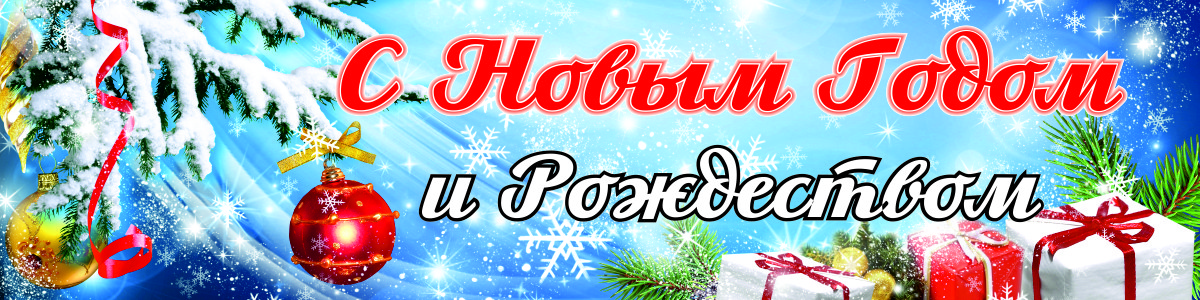 